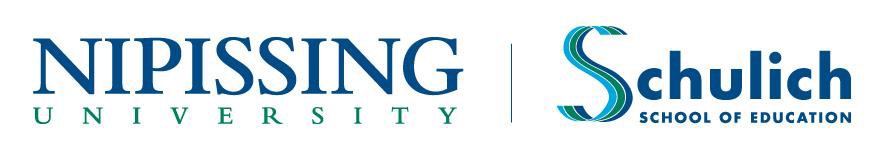 EDUC 4858: Community Leadership Experience Placement Information FormPlease complete & return this form to the Principal, Aboriginal Programs (chrisha@nipissingu.ca or fax to 705-472-8601).Teacher Candidate Signature:		Date:  	Site Supervisor Signature:		Date:  	Teacher Candidate InformationTeacher Candidate InformationName:ID#:Telephone (while on placement):Telephone (while on placement):Emergency Contact InformationEmergency Contact InformationName:Telephone:Organization InformationOrganization InformationOrganization Name:Telephone:Address:Address:Site Supervisor Name:Site Supervisor Email:Description of Organization:Description of Organization:List of anticipated placement responsibilities & tasks:List of anticipated placement responsibilities & tasks: